КОРЯГИН ИВАН ГРИГОРЬЕВИЧ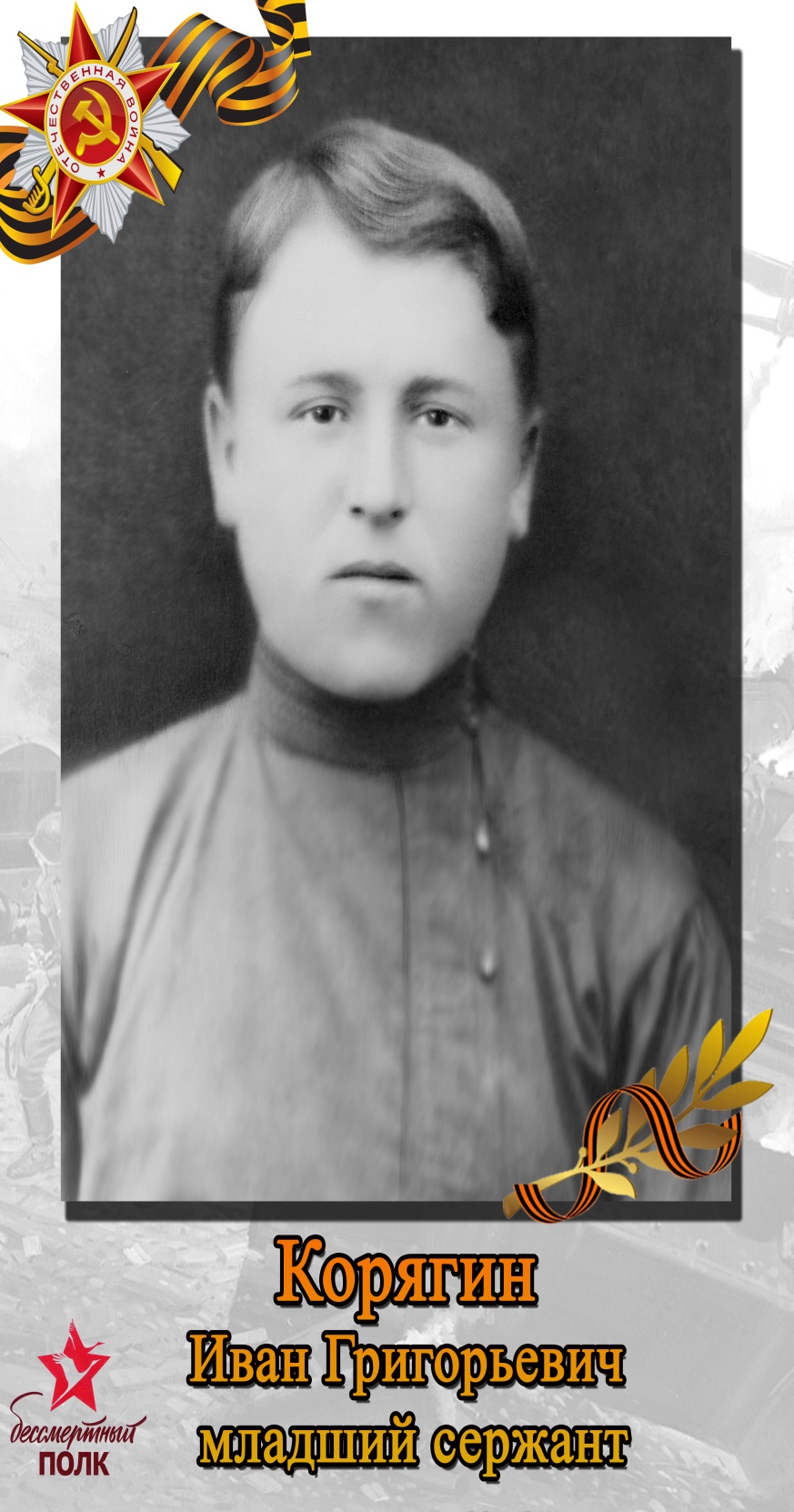 Георгиевский кавалер Первой мировой войны, героически  воевал и был убит 10-го августа 1943 года в жестоком бою под  Смоленском.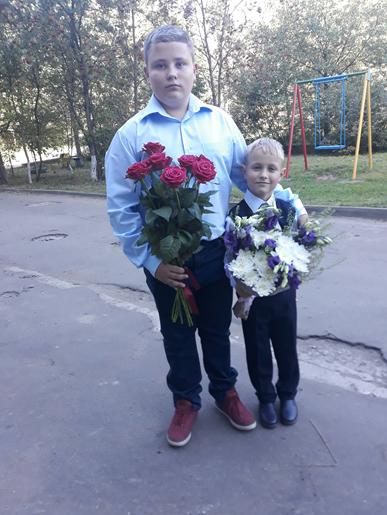  Завьялов Илья 8 класс                              Завьялов Никита 1 класс, праправнуки героя Великой Отечественной Войны.     